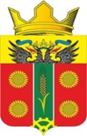 АДМИНИСТРАЦИЯ ИСТОМИНСКОГО СЕЛЬСКОГО ПОСЕЛЕНИЯАКСАЙСКОГО РАЙОНА РОСТОВСКОЙ ОБЛАСТИРАСПОРЯЖЕНИЕ20.02.2023                                     х. Островского                                                № 37О внесении изменений в распоряжение № 171от 29.12.2020 Администрации Истоминскогосельского поселения «Об утверждении планареализации муниципальной программы«Управление имуществом» на 2023 годВ соответствии с постановлением Администрации Истоминского сельского поселения от 01.08.2018 № 166 «Об утверждении Порядка разработки, реализации и оценки эффективности муниципальных программ Истоминского сельского поселения», постановлением Администрации Истоминского сельского поселения от 22.10.2018 № 233 «Об утверждении Перечня муниципальных программ Истоминского сельского поселения»Внести изменения в план реализации муниципальной программы Истоминского сельского поселения «Управление имуществом» на 2023 год (далее – план реализации) согласно приложения к настоящему распоряжению.Сектору экономики и финансов Администрации Истоминского сельского поселения обеспечить исполнение плана реализации, указанного в пункте 1 настоящего распоряжения.Настоящее распоряжение подлежит размещению на официальном сайте поселения, и опубликованию в периодическом печатном издании Истоминского сельского поселения «Вестник».Настоящее постановление вступает в силу со дня его официального опубликования.Контроль за выполнением настоящего распоряжения возложить на Заместителя главы Администрации Истоминского сельского поселения И.С. Аракелян.Глава Администрации Истоминского сельского поселения	        Д.А. Кудовба Распоряжение вносит	     отдел по имущественным и земельным отношениям, ЖКХ, благоустройству,                                                                       архитектуре и предпринимательству                                                                                                              	            Приложение к распоряжению от 20.02.2023 № 37ПЛАН РЕАЛИЗАЦИИ муниципальной программы Истоминского сельского поселения «Управление имуществом» на 2023 годГлава Администрации Истоминского сельского поселения	                                                             Д.А. Кудовба№Номер и наименованиеОтветственный исполнитель, соисполнитель, участник (должность/ ФИО)Плановый срок реализацииОжидаемый результат (краткое описание)Объем расходов (тыс. руб.)Объем расходов (тыс. руб.)Объем расходов (тыс. руб.)№Номер и наименованиеОтветственный исполнитель, соисполнитель, участник (должность/ ФИО)Плановый срок реализацииОжидаемый результат (краткое описание)всеговнебюджетные источникибюджет сельского поселения1Подпрограмма 1. «Повышение эффективности управления муниципальным имуществом и приватизации»Начальник сектора имущественных отношений и архитектурыШицина С.А.хх268,10,0268,12Основное мероприятие 1.1 Мероприятия по подготовке и проведению государственной регистрации права на объекты муниципального имущества и земельные участкиНачальник сектора имущественных отношений и архитектурыШицина С.А.31.12.2023г.Заключениемуниципальныхконтрактов на изготовлениемежевых планов0,00,00,03Контрольное событие: регистрация объектов муниципальной собственностиНачальник сектора имущественных отношений и архитектурыШицина С.А.31.12.2023г.Регистрация земельных участковххх4Основное мероприятие 1.2 Мероприятия по обеспечению содержания муниципального имуществаНачальник сектора имущественных отношений и архитектурыШицина С.А.31.12.2023г.Заключение договоров по обеспечению содержания муниципального имущества 61,60,061,65Контрольное событие: содержание муниципального имуществаНачальник сектора имущественных отношений и архитектурыШицина С.А.31.12.2023г.Содержания муниципального имуществаххх6Основное мероприятие 1.3 Мероприятия по обеспечению учета имущества (Прочая закупка товаров, работ и услуг для обеспечения государственных (муниципальных) нужд)Начальник сектора имущественных отношений и архитектурыШицина С.А.31.12.2023г.Заключение муниципальных контрактов на прочую закупку товаров, работ и услуг для обеспечения государственных (муниципальных) нужд206,50,0206,57Контрольное событие: прочая закупка товаров, работ и услуг для обеспечения государственных (муниципальных) нуждНачальник сектора имущественных отношений и архитектурыШицина С.А.31.12.2023г.Закупка товаров, работ и услуг для обеспечения государственных (муниципальных) нуждххх8Подпрограмма 2. «Создание условий для обеспечения выполнения органами местного самоуправления своих полномочий» Начальник сектора имущественных отношений и архитектурыШицина С.А.хх0,0x0,092.1 Мероприятие по созданию условий для выполнения органами местного самоуправления своих полномочийНачальник сектора имущественных отношений и архитектурыШицина С.А.31.12.2023г.Заключениемуниципальных контрактов 0,0x0,010Контрольное событие: создание условий для выполнения органами местного самоуправления своих полномочийНачальник сектора имущественных отношений и архитектурыШицина С.А.31.12.2023г.Создание условий для выполнения органами местного самоуправления своих полномочийххх112.2 Мероприятие по обеспечению содержания муниципального имуществаНачальник сектора имущественных отношений и архитектурыШицина С.А.31.12.2023г.Заключение муниципальных контрактов0,0х0,012Контрольное событие: обеспечение надлежащего содержания, эксплуатации и сохранности имуществаНачальник сектора имущественных отношений и архитектурыШицина С.А.31.12.2023г.Обеспечение надлежащего содержания, эксплуатации и сохранности имуществаххх13Итого по муниципальной программеНачальник сектора имущественных отношений и архитектурыШицина С.А.        х          х268,1х268,1